Thomas Jefferson Women’s Soccer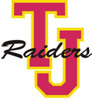 NameNumberGradeSam Callan1012Kyleigh Carbon712Lizette Carpenter512Jessica Kearney189Cassidy Lane612Daeh Lindquist1511Kiersten Madsen211Makaylie Moore811Jasmine Pleasants1111Raisa Pleasants39Aliyah Ramil1710Samantha Simundson2512Madison Still1410Nikki Teja910Kellie Twitchell2412Addy Velarde411Michelle Kim2110Lani Vesikuru1611Head Coach - Moe OrcuttAssistant Coach - Jeff Knutson